ТЕРРИТОРИАЛЬНАЯ ИЗБИРАТЕЛЬНАЯ КОМИССИЯМУНИЦИПАЛЬНОГО ОБРАЗОВАНИЯ"ГАГАРИНСКИЙ РАЙОН" СМОЛЕНСКОЙ ОБЛАСТИПОСТАНОВЛЕНИЕ         14.02.2019					                                                    № 102/439-4Об определении схемы пятимандатных избирательных округов для проведения выборов депутатов Совета депутатов вновь образованного Гагаринского сельского поселения Гагаринского района Смоленской области первого созыва          В соответствии со статьей 18 Федерального закона от 12.06.2002 года № 67-ФЗ «Об основных гарантиях избирательных прав и права на участие в референдуме граждан Российской Федерации», статьей 34 Федерального закона от 6 октября 2003 года № 131-ФЗ «Об общих принципах организации местного самоуправления в Российской Федерации», статьей 10 Областного закона от 03.07.2003 года № 41-з «О выборах органов местного самоуправления в Смоленской области», законом Смоленской области от 20.12.2018 № 186-з «О преобразовании муниципальных образований Гагаринского района Смоленской области, об установлении численности и срока полномочий депутатов представительных органов первого созыва вновь образованных муниципальных образований Гагаринского района Смоленской области, а также порядка избрания, полномочий и срока полномочий первых глав вновь образованных муниципальных образований Гагаринского района Смоленской области», на основании постановления избирательной комиссии Смоленской области от 24 января 2019 года № 93/686-6 «О возложении полномочий избирательных комиссий вновь образованных муниципальных образований Гагаринского района Смоленской области на территориальную избирательную комиссию муниципального образования «Гагаринский район» Смоленской области», территориальная избирательная комиссия муниципального образования «Гагаринский район» Смоленской областиПОСТАНОВИЛА:1. Определить схему пятимандатных избирательных округов для проведения выборов депутатов Совета депутатов вновь образованного Гагаринского сельского поселения Гагаринского района Смоленской области первого созыва согласно приложению 1 к настоящему постановлению.2. Определить графическое изображение схемы пятимандатных избирательных округов для проведения выборов депутатов Совета депутатов вновь образованного Гагаринского сельского поселения Гагаринского района Смоленской области первого созыва согласно приложению 2 к настоящему постановлению.3. Направить схему пятимандатных избирательных округов для проведения выборов депутатов Совета депутатов вновь образованного Гагаринского сельского поселения Гагаринского района Смоленской области первого созыва в Гагаринскую районную Думу.Председатель комиссии                                                                      Е.А. Нечаева Секретарь комиссии                                                                          Н.С. ДодоноваСХЕМАпятимандатных избирательных округов для проведения выборов депутатов Совета депутатов вновь образованного Гагаринского сельского поселения Гагаринского района Смоленской области первого созываЧисло мандатов- 10Число избирательных округов в муниципальном образовании – 2Число избирателей в муниципальном образовании – 5298 (на 01.01.2019)Пятимандатный избирательный округ № 1  Количество избирателей – 2632Муниципальное образование Гагаринское сельское поселение Гагаринского района Смоленской области, в том числе населенные пункты:Аббакумово, Баскаково, Битюково, Большие Подъелки, Борняки, Буриново, Брылево, Веригино, Высокое, Городок, Данильцево, Долгое, Дубровка, Дубровка, Завидово, Заточино, Зикеево, Златоустово, Ивино, Извозки, Игурово, Ильино, Кичигино,  Клушино, Козлаково, Козловка, Куклинка, Куршево, Липцы, Логачиха, Ляпино, Малое Токарево, Мануйлово, Мармолино, Мелихово, Мостище, Никольск,  Новинское, Новое Село, Осинки, Паново, Пески, Плоское, Подвязье, Полозово, Пречистое, Прозорово,  Пырнево, Родоманово, Руготино, Синичино, Станки, Старое, Степаники, Филиппово, Холопьево, Ширяиха, Шумиловка, Юрино, Юханово, Ярыжки.Пятимандатный избирательный округ № 2Количество избирателей – 2666Муниципальное образование Гагаринское сельское поселение Гагаринского района Смоленской области, в том числе населенные пункты:Акатово, Андроново, Ашково, Барышово, Болычево, Воробьево, Горлово, Гульцово, Груздево, Долгое, Дубинино, Дурово, Жабино, Замошки, Запрудня, Заречье, Зубково, Ивашково, Колесники, Кормино, Курьяново, Лескино, Максимовка, Мясоедово, Пальки, Плеханово,  Подсельево, Поличня, Прохачево, Пышково, Рыльково, Свищево, Старое, Столбово, Стопчище, Тетери, Трубино, Черногубцево, Шапкино, Шарапово, Шилово, Фокино.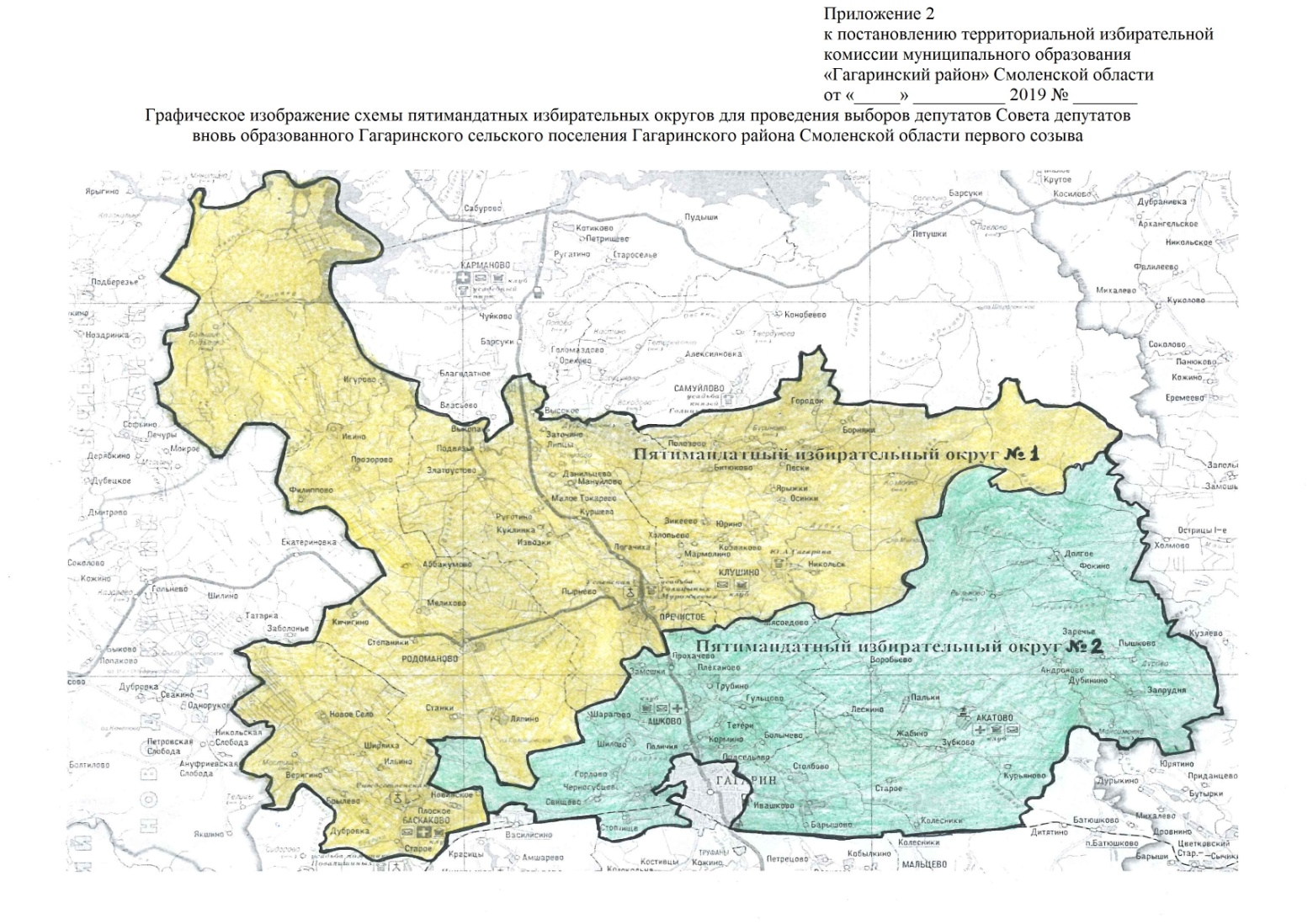 Приложение 1к постановлению территориальной избирательной комиссии муниципального образования «Гагаринский район» Смоленской области  от «14» февраля 2019 № 102/439-4